一、县教育局所属二级机构补充计划二、城区学校补充计划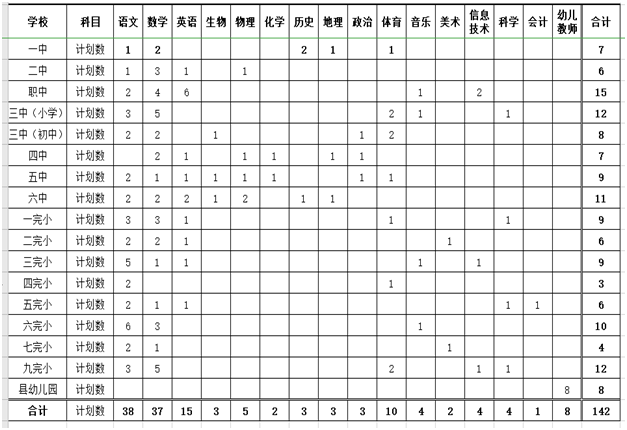 以上补充人员的岗位为：专技十三级。中学语文教研员中学数学教研员县教育科学研究室11